ISTITUTO COMPRENSIVO “ALIGHIERI” RIPALIMOSANI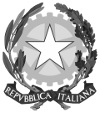 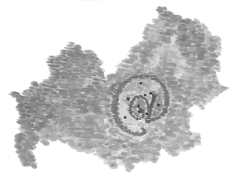 Via Marconi, 19 - 86025 Ripalimosani (CB) Tel. 0874 39148  Fax 0874 39149 C.F. 80001220708 – C.M. CBIC830003E-mail: cbic830003@istruzione.it – PEC: cbic830003@pec.istruzione.itwww.icripalimosani.it								Ripalimosani, 2  Marzo 2016								Ai componenti della commissione								Ai docenti    								Al DSGA								Agli atti								Al sito OGGETTO: Costituzione del Comitato di valutazione 				 Il Dirigente ScolasticoVISTA la Legge 107/2015, art.1, comma 129;	VISTO  il proprio decreto Prot. n. 504 – A/19 del 30 Gennaio 2016VISTO il decreto di individuazione del Direttore Regionale USR del Molise prot n.1459 del 29 Febbraio 2016					DECRETAche il Comitato di valutazione dell’I. C. “Alighieri” di Ripalimosani risulta così composto:Dirigente Scolastico:		prof.ssa Marina CremaComponente docenti		 Ins.te Gigliola Rossi      	Componente docenti 		Ins.te Marisa Vena		Componente docenti 		Prof. Nicola Eletto		Componente genitori		Sig.ra  Barbara CommatteoComponente genitori		Sig. ra  Sandra Primiano	Componente esterno: 		prof. Antonio FranzeseI docenti in elenco costituiranno, inoltre, con il DS e i docenti tutor,  la Commissione per la valutazione dei docenti neoimmessi in ruolo.Il Comitato, così costituito, resterà in carica per tre anni scolastici e assolverà gli impegni previsti dall’art. 1 commi 127 e seguenti della Legge n. 107 del 13 luglio 2015.Ai componenti del Comitato non spetta alcun compenso, indennità, gettone di presenza, rimborso spese o emolumento comunque denominato art.1, comma 81 L. 107/2015.									Il DIRIGENTE SCOLASTICO
										Prof.ssa Marina Crema